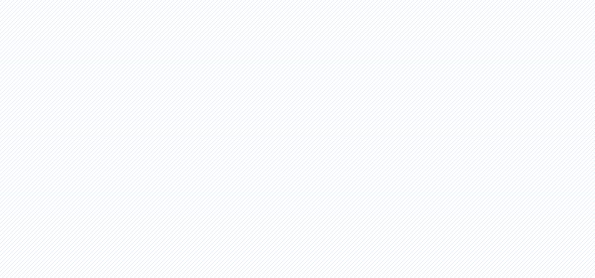 Two Cost-Efficient Lines Unveiled at ISE 2020: PT-RZ790 Series for Events & Exhibition and the PT-FRZ60 Series for Higher Education.Bracknell, UK. 11th February 2020 – Panasonic is expanding its 1-Chip DLP™ laser projector line-up with the PT-RZ790 Series for museums and exhibition spaces and the PT-FRZ60 Series for high-school and university classrooms. A clear, bright display in a well-lit classroom and minimal noise are essential for an ideal education environment. Similarly, exhibition designers use natural or tailored lighting to enhance their displays, and require quiet projection to welcome visitors into a calming atmosphere. The Panasonic PT-RZ790 Series and PT-FRZ60 Series 1-Chip DLP™ laser projectors are engineered for these environments, serving high-visibility images under lights with almost no noise. They will be available in Autumn 2020.Bright and colour-rich images in well-lit roomsBoth projector series are built around a SOLID SHINE Laser with DLP™ imaging to produce high-quality images at WUXGA resolution from a compact design. The Quartet Colour Harmoniser expands colour-gamut by adjusting wheel timing and colour-filter parameters for more accurate white balance and vivid colour expression.Light, quiet, and compact projectors are easy to installEfficient cooling suppresses noise to 36 dB (Normal Mode) for the PT-RZ790 Series and 27 dB (Silent Mode) for the PT-FRZ60 Series, minimising distractions. Projector bodies weigh just 23.2 kg (PT-RZ790 Series including standard lens) and 16.3 kg (PT-FRZ60 Series) for easy handling. The PT-FRZ60 Series has a 2.0x optical zoom, enabling installation almost anywhere on the ceiling. All models support 4K signal input via HDMI® (dual inputs for the PT-FRZ60 Series) and DIGITIAL LINK, while the PT-FRZ60 Series adds CEC compatibility over HDMI and a powered USB outlet for streaming dongles or Stick PCs. Extensive connectivity makes projector replacement easy while enabling high-quality media transmission and display on various devices. The PT-RZ790 Series supports the new Panasonic Smart Projector Control app for iOS and Android™ devices, enabling control of multiple or individual projectors. More than just an alternative to line-of-sight IR remotes, the app offers intuitive OSD navigation and projector auto-focusing function using the mobile device’s built-in camera.Legendary SOLID SHINE Laser ReliabilityThe PT-RZ790 Series and PT-FRZ60 Series feature Panasonic-original filterless cooling with hermetically sealed DMD blocks and shielded lasers, which contribute to 20,000 hours of maintenance-free projection, a linear brightness ramp, and high colour retention. Multi Monitoring & Control Software features optional Early Warning functions to prevent unexpected downtime by alerting the operator before problems occur. To add another layer of insurance for public exhibitions where display must always be maintained, the PT-RZ790 also has Backup Input switching if the primary signal is interrupted.The PT-RZ790 Series and PT-FRZ60 Series are available in Autumn 2020. For more information, please visit Booth 1-H20, Hall 1, ISE2020, Amsterdam RAI, February 11–14, or visit https://business.panasonic.eu/ISE2020  or https://business.panasonic.co.uk/visual-system/About Panasonic System Communications Company Europe (PSCEU)Our quest is to make technology work invisibly together and free businesses to succeed. We believe technology
should just work. That businesses will succeed if they can simply focus on their customers, in the knowledge that all
the technologies delivering their capabilities work together. That is why we are dedicated to developing products and
solutions that are so integrated with our customer’s way of working, that they are almost invisible – the workhorse in
the background that powers business success. PSCEU is made up of six product categories:Broadcast & ProAV gives you the freedom to tell the story with its high quality products and solutions, which ensure smooth operation and excellent cost-performance across a range of remote cameras, switchers, studio cameras and ENG P2HD. The cinema camera range of VariCam models and the EVA1 are capable of true 4K and High Dynamic Range (HDR) making them the ideal solution for cinema, television, documentary and live event production.Communication Solutions offers world leading telephony systems, SIP terminal devices and professional ‘network’ scanners giving you the freedom to focus on the communication and not the connection. Mobile Solutions Business Division helps mobile workers improve productivity with its range of Toughbook rugged notebooks, business tablets, handhelds and electronic point of sales (EPOS) systems. As European market leaders, Panasonic had a 48% revenue share of sales of rugged and durable notebooks and tablets in 2018 (VDC Research, March 2019).Industrial Medical Vision manufactures applications for various segments such as medical, life science, ProAV or industrial. The product portfolio includes complete and OEM camera systems, providing the freedom to see what can’t be seen. Security Solutions, built on a heritage of providing evidential quality CCTV footage. Delivering the highest image quality in all environmental conditions using our highly reliable, advanced technology cameras and image recording systems, giving you the freedom to feel secure.Visual System Solutions offers the widest range of professional displays and projectors and allows Audio Visual professionals the freedom to create. It leads the European high brightness projector market with a 32.8% market revenue share (Futuresource B2B laser projection>5klm CY2019, Q3 Western & Eastern Europe).About PanasonicPanasonic Corporation is a worldwide leader in the development of diverse electronics technologies and solutions for customers in the consumer electronics, housing, automotive, and B2B businesses. The company, which celebrated its 100th anniversary in 2018, has expanded globally and now operates 582 subsidiaries and 87 associated companies worldwide, recording consolidated net sales of Euro 62.5 billion for the year ended March 31, 2019. Committed to pursuing new value through innovation across divisional lines, the company uses its technologies to create a better life and a better world for its customers. To learn more about Panasonic:  https://www.panasonic.com/globalPanasonic Press contact:Lottie Hutchins lottie@ambergroup.net+44 (0) 1189 497751+44 (0) 7951065119Panasonic Press contact:                                       Huong KuhnHuongThanh.Kuhn@eu.panasonic.com+49(0) 1736282400